Castelli aperti in Irpinia: un weekend nella storia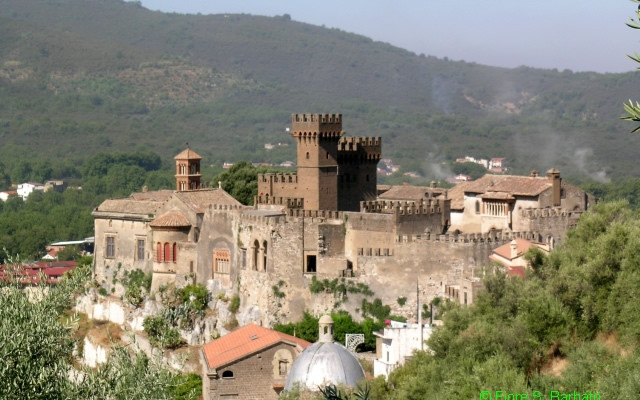 